Fiche santéFiche santéNom : ...................................... Prénom : .................................... Date de naissance :.....................................Nom du chef de famille : ...................................................................................................................................  	Adresse : ...............................................................................................................................................................     Tél. privé : ………………………….. tél. travail ou gsm :……………………………………………………………………………………….Email : ……………………………………………………………………………………………………………………………………………………………….Où l'enfant vit-il habituellement ?   Famille / Institution / Grands-parents  Personne à contacter en cas d'urgence pendant le centre de vacancesNom : ………………………………….. Tél. : …………………………………… Lien de parenté :…………………………………Nom : ………………………………….. Tél. : …………………………………… Lien de parenté : ……………………………….Nom : ………………………………….. Tél. : …………………………………….Lien de parenté : ……………………………….     Type d'enseignement suivi : général / spécialisé   Année scolaire : .......................................................             	A-t-il/elle des frères ou sœurs ? Oui / Non    si oui, combien ?.............................................................		Participe(nt)-t-il(s) à la Plaine de jeux aussi ?.............................................................................................		Quelle est sa langue usuelle ? ……………………………………………………………………………………………………………………..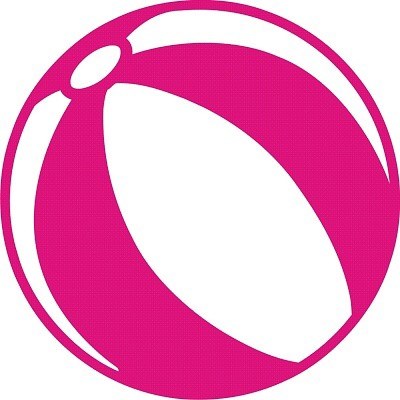 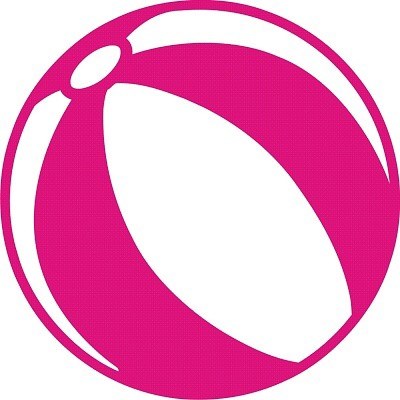 Quels sont ses loisirs favoris ? ........................................................................................................................ Y a-t-il des activités/sports qu'il/elle ne peut pas pratiquer ?..................................................................................................................................................................................Peut-il/elle pratiquer la natation ?   Oui / NonSait-il/elle nager ?   TB / B / Moyen / Difficilement / Pas du toutA-t-il/elle déjà participé à la Plaine de jeux? Oui / Non   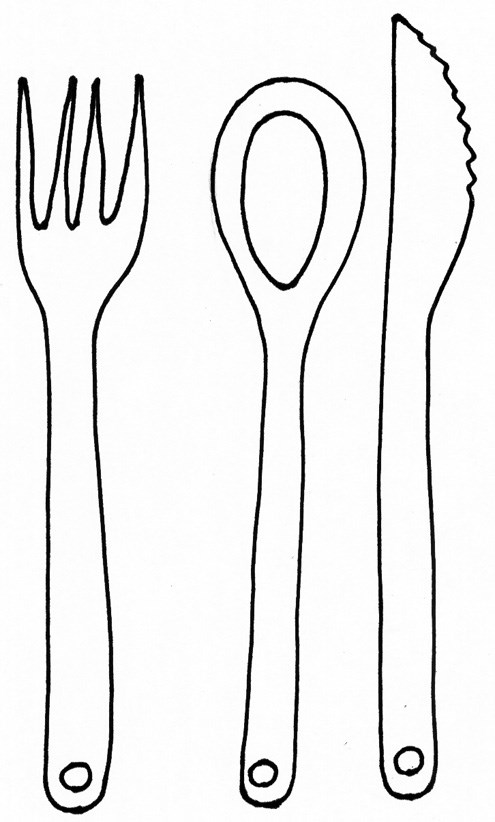 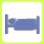 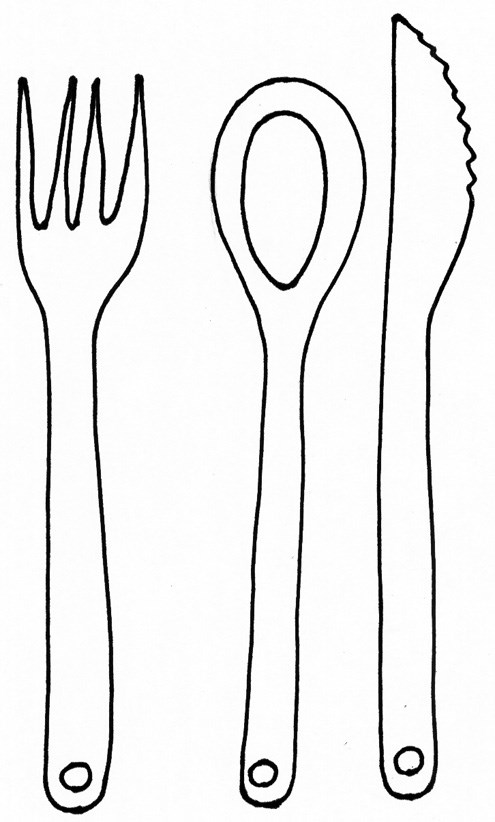 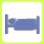 	       Y a-t-il des aliments qu’il/elle ne peut pas manger, allergie particulière ?   Oui / Non      Si oui, lesquels ? ...................................................................................................................................................t-il/elle un régime particulier à suivre ? Oui / Non Si oui, lequel ? ......................................................................................................................................................L’enfant fait-il encore une sieste ? Oui / Non : Remarques particulières : …………………………………………………………………………………………………………………………….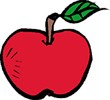 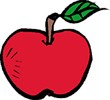 Nom du médecin traitant et téléphone : .......................................................................................................Etat de santé actuel du participant : TB / B / Moyen Suit-il/elle un traitement médical actuellement et lequel ? ………………………………………………………………..Groupe sanguin : .....................Quel est son poids ? ............................................... sa taille ? ........................................................L’enfant a-t-il été infecté par COVID-19 ? Oui / NonL’enfant a-t-il été en contact avec une personne infectée par le COVID-19 ? Oui / NonFiche santéLe participant souffre-t-il (de manière permanente ou régulière) de :A-t-il/elle subi une intervention grave ? Oui / NonSi oui, quand et laquelle ? ..................................................................................................................................Est-il/elle allergique à certains produits alimentaires ? Oui / Non   Si oui, lesquels ? ...................................................................................................................................................................................Au soleil ? Oui / Non   Si oui, quelles précautions prendre ?..................................................................... A d'autres choses ? Oui / Non   Si oui, à quoi ? ..........................................................................................A-t-il/elle des difficultés sensorielles particulières :……………………………………………………………………………..Porte-t-il/elle des lunettes ? Oui / Non   Si oui, quelle dioptrie ? ......................................................... Porte-t-il/elle un appareil auditif ? Oui / NonSouffre-t-il/elle d'un handicap ? Oui / Non   Si oui, lequel ? ..................................................................A-t-il/elle été vacciné(e) contre le tétanos ? Oui / NonDate de la première injection : ................................. Date du dernier rappel : ........................................Y a-t-il d'autres remarques utiles à formuler concernant la participation à la Plaine de jeux ? ...................................................................................................................................................................................En cas d'urgence et dans l'impossibilité de contacter les parents, ceux-ci autorisent le responsable du centre à prendre toute mesure médicale concernant le participant qui s’avérerait nécessaire (opération, traitement médical,...).Nom du signataire et fonction (parent, tuteur,...) : ..................................................................................................Date de signature : ............................................................................................................................................................Signature des parents ou du responsable :1 LE PARTICIPANT :	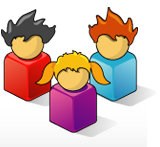 2 LIEUX DE VIE :	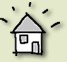 6 INFORMATIONS MEDICALES :	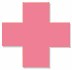 Si OUI, quel est son traitement habituel ? Comment réagir ? Quelles précautions particulières prendre ?Merci de compléter si nécessaire !OuiNonSi OUI, quel est son traitement habituel ? Comment réagir ? Quelles précautions particulières prendre ?Merci de compléter si nécessaire !DiabèteEpilepsieIncontinenceMaladie contagieuseAsthmeSinusiteBronchiteSaignements de nezMaux de têteMaux de ventreCoups de soleilConstipationDiarrhéeVomissementsMal des transportsAutres